mail：sato@nagahama.or.jpFAX：0749-62-8001長浜商工会議所×無印良品アル・プラザ長浜タイアップ企画「素材でつながる市」出店申込書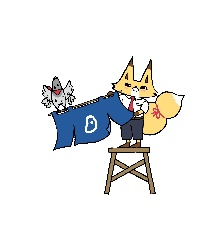 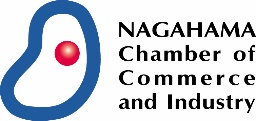 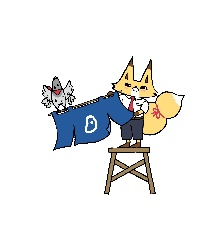 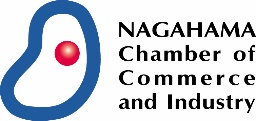 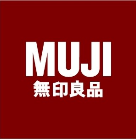 【出店者情報】※ご記入いただいた情報は、当事業の利用目的のみに使用し、第三者に提供することはございません。【申込・問合せ先】　長浜商工会議所　中小企業相談所（担当：吉井、佐藤）　TEL：0749-62-2500　　　mail：sato@nagahama.or.jp　FAX：0749-62-8001事業所名代表者名住所連絡先TELメールアドレスＨＰもしくはＳＮＳのリンク担当者名出品内容出品数希望出店月※必ずご希望に沿えるものではありません。第１希望希望出店月※必ずご希望に沿えるものではありません。第２希望希望出店月※必ずご希望に沿えるものではありません。第３希望